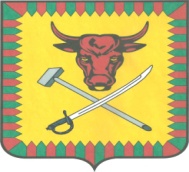 СОВЕТ МУНИЦИПАЛЬНОГО РАЙОНА«ЧИТИНСКИЙ РАЙОН»РЕШЕНИЕ   22.02. 2019 года				             			№ 55г.ЧитаОб утверждении перечня должностных лиц Комитета по финансам администрации муниципального района «Читинский район», уполномоченных составлять протоколы об административных правонарушениях при осуществлении муниципального финансового контроляВ соответствии с Законом Забайкальского края от 08.12.2014 г. № 1098-ЗЗК «О перечне должностных лиц органов местного самоуправления, которые вправе составлять протоколы об административных правонарушениях, предусмотренных отдельными статьями Кодекса Российской Федерации об административных правонарушениях, при осуществлении муниципального контроля, муниципального финансового контроля», Совет муниципального района «Читинский район» решил:1. Утвердить Перечень должностных лиц Комитета по финансам администрации муниципального района «Читинский район», уполномоченных составлять протоколы об административных правонарушениях, в соответствии с Законом Забайкальского края от 08.12.2014 г. № 1098-ЗЗК «О перечне должностных лиц органов местного самоуправления, которые вправе составлять протоколы об административных правонарушениях, предусмотренных отдельными статьями Кодекса Российской Федерации об административных правонарушениях, при осуществлении муниципального контроля, муниципального финансового контроля», согласно приложению № 1 к настоящему решению.2. Утвердить форму протокола об административном правонарушении согласно приложению № 2 к настоящему решению.3. Опубликовать настоящее решение в уполномоченном печатном органе и информационно-телекоммуникационной сети «Интернет» на официальном сайте муниципального района «Читинский район».4. Настоящее решение вступает в силу с момента его официального опубликования. Глава муниципального района     «Читинский район»                       	                               В.А. ЗахаровПРИЛОЖЕНИЕ № 1к решению Совета муниципальногорайона «Читинский район»от 22.02. 2019 г. № 55ПЕРЕЧЕНЬдолжностных лиц Комитета по финансам,уполномоченных составлять протоколыоб административных правонарушениях при осуществлении муниципального финансового контроля1. Председатель Комитета по финансам2. Заместитель председателя Комитета по финансам3. Начальник контрольно-ревизионного отдела Комитета по финансам4. Главный специалист контрольно-ревизионного отдела Комитета по финансам5. Специалист по закупкам контрольно-ревизионного отдела Комитета по финансам ПРИЛОЖЕНИЕ № 2к решению Совета муниципальногорайона «Читинский район»от 22.02. 2019 г. № 55СТОРОНА 1ПРОТОКОЛ №__об административном правонарушенииМною, _________________________________________________________________                       (должность, фамилия, инициалы должностного лица, составившего протокол)_______________________________________________________________________составил настоящий протокол о том, что при осуществлении __________________________________________________________________________________________       (указать обстоятельства, позволяющие обнаружить административное правонарушения)обнаружено_____________________________________________________________                           (дата, время, место совершения и событие административного правонарушения)_____________________________________________________________________________________________________________________________________________________________________________________________________________________что подтверждается следующими доказательствами: _________________________________________________________________________________________________(указать приобщенные к протоколу доказательства)_____________________________________________________________________________________________________________________________________________________________________________________________________________________Таким образом__________________________________________________________      (должность, фамилия, инициалы лица, привлекаемого к административной ответственности,___________________________________________________________________________________место работы, адрес его местожительства, серия, номер, дата выдачи документа, удостоверяющего его личность,___________________________________________________________________________________название органа, выдавшего данный документ)__________________________________________________________________________________________________________________________________________________________________________________________________________________________________________________________________________________________________________________________________________________________________________________________________________________________________________совершил (совершила) административное правонарушение, ответственность за которое предусмотрена статьей (статьями) __________________________________ Кодекса Российской Федерации об административных правонарушениях.Объяснения лица, привлекаемого к административной ответственности:_________________________________________________________________________________________________________________________________________________________СТОРОНА 2_____________________________________________________________________________________________________________________________________________________________________________________________________________________(подпись, фамилия, инициалы лица, привлекаемого к административной ответственности)Подпись должностного лица,составившего настоящий протокол_________________________________________                                                     (должность, фамилия, инициалы)С настоящим протоколом ознакомлен (ознакомлена), замечаний нет: _____________________________________________                             (подпись, фамилия, инициалы лица привлекаемого к административной ответственности)Протокол подписать отказался_____________________________________________                                             (подпись, фамилия, инициалы должностного лица составившего протокол)Права и обязанности, предусмотренные статьями _____________________ Кодекса Российской Федерации об административных правонарушениях мне разъяснены:_______________________________________________________________________(подпись, фамилия, инициалы лица, привлекаемого к административной ответственности)Копию настоящего протокола получил (получила) «____»______________ 20 ____г._______________________________________________________________________(подпись, фамилия, инициалы лица, привлекаемого к административной ответственности)«___» ___________ 20__ г.______________________                  (место составления)